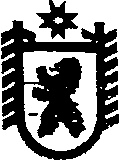 Республика КарелияСОВЕТ  КРИВОПОРОЖСКОГО СЕЛЬСКОГО ПОСЕЛЕНИЯРЕШЕНИЕ № 5-8-17 от 23.01.2024  годаОб утверждении Положения о старосте сельского населенного пункта, расположенного на территории Кривопорожского сельского поселения.В соответствии со статьей 27.1 Федерального закона от 06.10.2003 № 131-ФЗ «Об общих принципах организации местного самоуправления в Российской Федерации», Законом Республики Карелия от 22.07.2019 № 2394-ЗРК «О старостах сельских населенных пунктов в Республике Карелия», Уставом Кривопорожского сельского поселения, Совет  Кривопорожского  сельского поселения решил: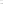 Утвердить прилагаемое Положение о старосте сельского населенного пункта, расположенного на территории Кривопорожского сельского поселения.Опубликовать настоящее решение в информационном бюллетене «Вестник сельского поселения».3. Настоящее решение вступает в силу со дня его официального опубликования.Председатель Совета Кривопорожского сельского поселения                                           Христов В.В. 	Глава Кривопорожского сельского поселения                                   Сухан А.С.                    УТВЕРЖДЕНО решением Совета Кривопорожского   сельского поселения от 23 января 2024  г. № 5-8-17 Положение о старосте сельского населенного пункта, расположенного на территории  Кривопорожского  сельского поселенияСтатья 1. Общие положенияНастоящее Положение определяет гарантии деятельности и иные вопросы статуса старосты сельского населенного пункта, расположенного на территории Кривопорожского  сельского поселения (далее - поселение).В соответствии с Федеральным законом от 06.10.2003 № 131-ФЗ «Об общих принципах организации местного самоуправления в Российской Федерации» для организации взаимодействия органов местного самоуправления и жителями сельских населенных пунктов , расположенного в Кривопорожском сельском поселении, при решении вопросов местного значения в сельском населенном пункте может назначаться староста сельского населенного пункта.Статья 2. Полномочия старостыСтароста сельского населенного пункта для решения возложенных на него задач:взаимодействует с органами местного самоуправления, муниципальными предприятиями и учреждениями, и иными организациями по вопросам решения вопросов местного значения в сельском населенном пункте;взаимодействует с населением, в том числе посредством участия в сходах, собраниях, конференциях граждан, направляет по результатам таких мероприятий обращения и предложения, в том числе оформленные в виде проектов муниципальных правовых актов, подлежащие обязательному рассмотрению органами местного самоуправления;информирует жителей сельского населенного пункта по вопросам организации и осуществления местного самоуправления, а также содействует в доведении до их сведения иной информации, полученной от органов местного самоуправления;содействует органам местного самоуправления в организации и проведении публичных слушаний и общественных обсуждений, обнародовании их результатов в сельском населенном пункте;вправе выступить с инициативой о внесении инициативного проекта по вопросам, имеющим приоритетное значение для жителей сельского населенного пункта;вправе присутствовать на заседаниях Совета с правом совещательного голоса, выступать на заседаниях Совета и вносить предложения по вопросам, касающимся интересов жителей сельского населенного пункта;взаимодействует с органами территориального общественного самоуправления;информирует жителей сельского населенного пункта о результатах своей деятельности не реже одного раза в год не позднее 31 марта посредством опубликования соответствующей информации в источнике официального опубликования муниципальных правовых актов поселения. При этом Администрация Кривопорожского  сельского поселения обязана обеспечить опубликование указанной информации за счет средств местного бюджета поселения, а также разместить ее на официальном сайте Администрации Кривопорожского сельского поселения в информационно-телекоммуникационной сети «Интернет».Статья 3. Порядок назначения старостыСтароста сельского населенного пункта назначается Советом Кривопорожского сельского поселения (далее — Совет), по представлению схода граждан сельского населенного пункта. Староста сельского населенного пункта назначается из числа граждан Российской Федерации, проживающих на территории данного сельского населенного пункта и обладающих активным избирательным правом, либо граждан Российской Федерации, достигших на день представления сходом граждан 18 лет и имеющих в собственности жилое помещение, расположенное на территории данного сельского населенного пункта.Староста сельского населенного пункта не является лицом, замещающим государственную должность, должность государственной гражданской службы, муниципальную должность, за исключением муниципальной должности депутата Совета Кривопорожского сельского поселения, осуществляющего свои полномочия на непостоянной основе, или должность муниципальной службы, не может состоять в трудовых отношениях и иных непосредственно связанных с ними отношениях с органами местного самоуправления.Представление, указанное в части настоящей статьи, направляется в Совет лицом, председательствующим на сходе граждан, в форме протокола схода с приложением письменного согласия кандидата быть назначенным старостой.Протокол должен содержать сведения о дате и месте проведения схода граждан, о численности зарегистрированных участников схода, о секретаре схода, обеспечивающем подсчет голосов участников, о председательствующем на сходе, о повестке дня, о результатах голосования и принятом решении о представлении кандидатуры старосты. Протокол должен быть подписан председателем и секретарем схода.3. Вопрос о назначении старосты должен быть рассмотрен Советом не позднее 30 дней с даты поступления соответствующего представления схода граждан.В случае несоответствия представления схода граждан требованиям, указанным в части 2 настоящей статьи Председатель Совета или его заместитель в течение десяти дней со дня поступления представления возвращает его с указанием причины возврата.Совет принимает решение об отказе в назначении старосты при наличии хотя бы одного из следующих оснований:- сход граждан, на котором было принято решение о представлении кандидатуры старосты, не считается правомочным в соответствии с частью 2 статьи 25.1. Федерального закона от 06.10.2003 № 131-ФЗ «Об общих принципах организации местного самоуправления в Российской Федерации»;- решение схода граждан о представлении кандидатуры старосты не считается принятым, в соответствии с частью 2 статьи 25.1. Федерального закона от 06.10.2003 № 131-ФЗ «Об общих принципах организации местного самоуправления в Российской Федерации»; - кандидатура старосты представлена из числа лиц, которые в соответствии с частью 4 статьи 27.1 Федерального закона от 06.10.2003 № 131-ФЗ «Об общих принципах организации местного самоуправления в Российской Федерации» не могут быть назначены старостой.Перечень указанных в настоящем пункте оснований для отказа в назначении старосты является исчерпывающим.В муниципальном правовом акте Совета об отказе в назначении старосты должны быть указаны основания такого отказа.При отсутствии оснований для отказа в назначении старосты Совет принимает решение о назначении старосты сельского населенного пункта согласно представленной сходом граждан кандидатуре.В муниципальном правовом акте о назначении старосты сельского населенного пункта должны быть указаны сведения о представлении схода граждан, на основании которого назначен староста, а также о сроке полномочий старосты в соответствии с Уставом поселения.Муниципальный правовой акт Совета о назначении старосты или об отказе в назначении старосты подлежат официальному опубликованию (обнародованию).Статья 4. Гарантии деятельности старостыСтароста сельского населенного пункта имеет право на компенсацию понесенных за счет собственных средств расходов в связи с осуществлением им полномочий старосты на приобретение канцелярских товаров, использование копировально-множительных услуг и услуг оргтехники.Предельный размер компенсации расходов в связи с осуществлением полномочий старосты устанавливается решением Совета о бюджете Кривопорожского сельского поселения на очередной финансовый год и плановый период.3. Для компенсации расходов, связанных с осуществлением полномочий старосты, староста не позднее 15 ноября календарного года, в котором были произведены расходы, направляет в Администрацию  Кривопорожского сельского поселения заявление о компенсации расходов, связанных с осуществлением полномочий старосты. В заявлении указывается вид и период понесенных расходов, мероприятие, в связи с которым возникли расходы и реквизиты счета для перевода компенсации.К заявлению о компенсации расходов, связанных с осуществлением своих полномочий, староста прилагает документы, подтверждающие соответствующие расходы. При этом дата указанных документов (расходования средств) должна соответствовать периоду, за который староста направляет (представляет) заявление о компенсации расходов, связанных с осуществлением полномочий старосты.Расходы старосты, произведенные в соответствующем календарном году, заявленные к компенсации в следующем за ним календарным годом, компенсации не подлежат.Статья 5. Удостоверение старосты1. Не позднее пятнадцати календарных дней с момента принятия Советом решения о назначении старосты сельского населенного пункта, Главой поселения старосте выдается удостоверение по образцу, согласно приложения к настоящему Положению.2. Выдача удостоверения старосте производится под роспись в журнале учета и выдачи удостоверений старост.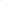 З. Староста пользуется удостоверением в течение срока его полномочий.4. Изготовление удостоверения обеспечивает Администрация Кривопорожского сельского поселения.Статья 6. Заключительные положенияФинансовое обеспечение реализации настоящего Положения осуществляется за счет средств бюджета поселения.При реализации настоящего Положения обработка, в том числе распространение персональных данных, осуществляется с учетом требований законодательства Российской Федерации в области персональных данных.ПРИЛОЖЕНИЕ к Положению о старосте сельского населенного пункта, расположенного на территории Кривопорожскогосельского поселения, утвержденному решением Совета Кривопорожского сельского поселения № 5-8-17 от 23.01.2024  Образец удостоверения старостыУДОСТОВЕРЕНИЕ №______Место для фотографии(фамилия, имя, отчество)	является старостой	Кривопорожского сельского поселения.(наименование сельского населенного пункта)Действительно с _______________20___ года по ____________20___ годаГлаваКривопорожского сельского поселения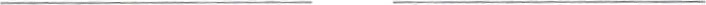 	м.п.	подпись	ФИО